ST. WILFRID’S RC COLLEGE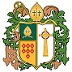 PUPIL PREMIUM BackgroundThe pupil premium was introduced in April 2011 and is additional funding to main school funding given to schools to raise the attainment of disadvantaged pupils and close the gap between them and their peers.  The Government has used pupils entitled to Free School Meals as an indicator for deprivation and the funding helps to tackle those inequalities of the pupils who need it most.The pupil premium was allocated to St. Wilfrid’s RC College for pupils who have either registered for free schools meals at any point with the last six years, children who have been on the Local Authority’s looked after children register, and children of service personnel.  The pupil premium is paid to schools as the Government believes they are best placed to assess what additional provision their pupils need.St Wilfrid’s RC College were a regional winner of the Pupil Premium Awards, presented in London May 2016.Use of Pupil Premium from academy conversion: February 2016 – August 2016The pupil premium funding for St. Wilfrid’s was £148,089.  This funding has enabled the school to continue to provide the following, and offer additional strategies:ProvisionApprox costsSupport for learnersStudy Support including Homework Club and intervention £16,050Support for targeted pupils at key times (Homework Club open to all pupils but some pupils will be targeted for extra support with Homework).SEND Services£63,640Provides support to pupils and their families.  Some of the most vulnerable and disadvantaged pupils fit into this category. Co-ordinator and Teaching Assistants are deployed in many different ways to support our children who may require one to one support to achieve their potential.  This includes screening materials and SEN equipment.Pastoral Liaison £16,710Provides support for pastoral team in linking in with hard to reach parents and families.  Builds relationships with families and is able to respond quickly if required to.School Chaplaincy Services£8050One to one intervention with pupils who require low level support. Runs and organises bereavement group, Hosts young carers meetings fortnightly. Organises class masses and whole school liturgy as well as year group retreats. Is responsible for development of school ethos in liaison with Head of RE and SLT.Subsidised Music Tuition£6,590Increase involvement in extra-curricular music and drama across the school.  We have the highest number of pupils in the authority involved in peripatetic music in the authority.  This raises pupils’ confidence and aspirations.Careers Guidance £8,170CEIAG support for all students Y7-Y13 to ensure they are best placed to progress into the education or employment pathway of their choice. Additional expertise and high quality delivery of post 16 careers and FE guidance from representatives from Rising Star.Pastoral Mentors£6,000Offer one to one support to Y7 – 13 pupils, around organisation, aspirations and subject issues.  Mentors monitor targeted pupil progress and ensure they are fully supported in reaching their potential.Teaching & Learning Mentors£9,630Teaching and Learning team to improve the quality of specific learning support for individual pupil needs through whole staff training and through provision of CPD programmes within school.Additional English Teacher£13,150Part Time English Teacher employed to support transition from primary to secondary.Total£147,990